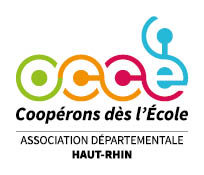 Compte-rendu de l’Assemblée Générale du 08 février 2023Ordre du jourPrésentation du bureau de l’AG et constitution de la commission du scrutin avec la nomination de 2 scrutateurs Approbation du compte rendu de l'Assemblée Générale extraordinaire du 02 février 2022
 Rapport moral 
 Rapport d'activité 2021-2022
 Rapport financier 2021-2022 Rapport des réviseurs aux comptes 2021-2022 Quitus au trésorier
 Projet d’activité 2023-2024
 Budget prévisionnel 2023-2024
 Renouvellement des membres du Conseil d'Administration  Désignation des réviseurs aux comptes Nomination du Commissaire aux Comptes Suppléant : Monsieur Aurélien WEGMULLER
 Votes Joute orale : l’école du dehorsLa Présidente ouvre l’Assemblée et explique les modalités de vote. Deux scrutateurs assureront l’anonymat du dépouillement des résultats.Deux personnes de l’Assemblée proposent de tenir le rôle de scrutateurs : Sybille Meyer et Hervé ANTONY.Rapport moral« Bienvenue à toutes et tous pour notre rencontre annuelle. J'ai le plaisir de pouvoir encore une fois, vous présenter le bilan sain d’une association départementale en bonne santé, solide, forte de ses valeurs de solidarité et de coopération. Malgré une situation ambiante incertaine quant à l'avenir avec la hausse du prix de l'alimentaire et de l'énergie qui nous a poussé à mettre en place une aide d'urgence destinée au matériel scolaire de base nécessaire à chaque élève, mais aussi le changement du rapport à l'autre à travers les réseaux sociaux,  la perspective de l'éducation au sein du métaverse... malgré ce contexte difficile, la hausse du nombre d'aides demandées pour des projets ou des classes  montre une belle reprise du dynamisme des enseignants après la crise liée au COVID. Bravo.   Nous avons aussi la grande chance de bénéficier cette année d'un nouveau détachement, au profit de la fédération, puisque notre animatrice Catherine HUEBER fait partie maintenant du pole formation de la fédération. Son activité au sein de notre AD est reprise avec brio par Delphine JOLY LE DROGO, je les remercie toutes les deux pour leur investissement, ainsi que Jézabel TRAWALTER qui a accompagné ce changement de ses compétences précieuses. Ce changement illustre bien l'une des caractéristiques de notre AD qui est de porter un axe de formation très fort, initié par Pierre RUCH autrefois, développé par Catherine HUEBER (je vous renvoie à l'article qu'elle a écrit dans A&E), axe de formation déjà enrichi aujourd'hui par Delphine JOLY LE DROGO qui, entre autres, investit le champ de “l'école du dehors“.La deuxième caractéristique de notre AD est l'axe partenarial fort que nous cultivons, avec la DSDEN bien sûr dans le cadre de la Convention Pluriannuelle d'Objectifs, le CME partenaire incontournable, mais aussi avec La petite Manchester et Unis Cité plus particulièrement cette année, l'ICEM, la Maison de la Pédagogie, le CAPE. Je voudrais aussi remercier le CA de notre AD pour la qualité des échanges que nous avons. Je rappelle que nous avons toujours à cœur de vous présenter un bilan financier au plus près de nos valeurs coopératives de solidarité et que nous nous attachons à ce que l'argent que nous donne les coopérateurs retournent bien aux coopérateurs. Merci à notre trésorier pour sa vigilance sans faille. A travers nos actions, nous souhaitons partager nos valeurs, construire ensemble une société où l’autre est reconnu, ouvrir la réflexion, développer l’esprit critique, sans doute parfois à contre-courant, en opposition à l’esprit de compétition dans lequel nous sommes plongés, nous avons cette ambition, nous nous y tenons».Compte-rendu d’activité 2021-2022Statutaire 21 administrateurs, une enseignante détachée, 1 secrétaire comptable à plein temps Tenue de 8 Conseils d’Administration et 5 réunions de bureauTenue de 2 conseils d’administration de l’Union RégionaleGestion  ComptaCoopWeb : accompagnement par notre secrétaire comptable des mandataires dans la gestion du logiciel soit par accueil sur site soit par téléphoneAide à la gestion des projets : écolotri, projets des villes, GusoSuivi des coops : dossiers assurance, aide à la comptabilitéAide à l’utilisation de la plateforme « Trousse à projets »Formation Formation REP+: 30 personnesMulhouse 2 Bourtzwiller: 6h Animations pédagogiques départementales : climat scolaire : 15 décembre – 9 mars –    20 personnes Formation « valeurs de la République et laïcité » 9 journées 450 personnesFormations directeurs : climat scolaire nouvellement nommés 6 heures    26 personnesAccompagnement écoles : Climat scolaire/pédagogie coopérative : Ecole Lutterbach – Aspach le Bas – Lautenbach Zell- école Hautval Guebwiller – Ecole Bruyères Soultz – Ecole Dessenheim – Ecole maternelle Saint-AmarinConseils pour la gestion de la coopérative, communication avec les parents : Habsheim – Hésingue -Formation second degré : 22 personnesPAF : 12h climat scolaire et pédagogie coopérative Formation universités :INSPE : organisation de la rencontre des étudiants amenés à travailler en binômeINSPE pour 150 étudiants en Master 2 dans le cadre de l’UE « gestes professionnels » : pédagogie coopérative   UHA : 15 h pour 35 étudiants en Master 2 IPESS (ingénierie de projet en économie sociale et solidaire)Formation de 30 nouveaux mandataires Formation et accompagnement de jeunes emplois civiques en partenariat avec Unis Cité Mulhouse dans la mise en place d’ateliers de jeux dans 8 classes maternelles et 4 classes élémentairesMise en œuvre d'actions nationalesCopains qui dansent : 15 classes, 364 enfants élémentaires, 4 rencontres – 36 classes 743 enfants maternelles, 10 rencontres Promotion des agendas coop Semaine de l’ESS : 4 classesDéveloppement de l'ESSUHA : forum ESS : présentation d’une communication sur la thématique « générosité réciproque et coopération scolaire ». Un article est en cours de rédaction. Partenariat avec La Petite Manchester : finalisation commune du catalogue des produits proposés aux écoles.Recherches universitairesConservatoire des pratiques coopératives de l’OCCE autour de la classe flexible. Chantier accompagné par Sylvain CONNAC : mis en ligne en juin 2021. Un article de recherche sur ce sujet est paru.Participation au colloque de Cergy : animation d’un atelier autour des classes flexiblesCoordination du CAPE Grand Est (collectif des associations partenaires de l’éducation nationale)  Actions UR  Réflexion autour de l’école du dehors : 1 réunion en février 2022 avec ARIENA Puzzle Projet d’activité 2023-2024Assurer la pérennité de l'associationformer et accompagner les enseignants à la gestion d'une coopérativeenvisager et réfléchir les modifications de supports de paiement qui impactent la gestion des coopératives Assurer les actions de formation Poursuivre le partenariat avec la DSDENFormation à la gestion d'une coopérative scolaire (mandataires)Médiation dans les écoles et accompagnement dans la gestion de la coopérative scolaireFormation PAF second degréFormations directeurs/rices nouvellement nommés et en poste : gestion de l’argent à l’école, présentation des différentes actions de l’OCCE, climat scolaire, régulation et gestion des conflits entre adultes et animation de réunions d’équipeAnimations pédagogiques départementales et de circonscription (intervention dans le plan français) : climat scolaire et école du dehorsFormations REP+ et temps de concertation groupes REP+ : climat scolaire et école du dehorsAccompagnement d’équipes pédagogiques autour des thématiques suivantes : Ateliers philo à l’école maternelle et l’école élémentaireClimat scolaireMessages clairsMise en œuvre d’une journée coopérative à l’occasion des 100 jours d’écolePoursuivre la formation à l'université :INSPE : présentation de l’OCCE aux étudiants de M2INSPE Strasbourg et Colmar :  avec le CAPE, présentation des différentes associations partenaire de l’éducation nationale UHA : 9 h pour les étudiants en Master 2 IPESS (ingénierie de projet en économie sociale et solidaire)Continuer de développer l'ESS au sein de notre ADOrganiser le Semaine de l’ESS Partenariat avec La Petite Manchester promouvoir la démarche de vente éthique auprès de nos coopérativesmettre en place des projets pédagogiques en lien avec le recyclageAssurer notre développement partenarialPoursuivre les partenariats existants et les renforcer Mettre en œuvre les actions nationales Copains qui dansentBal en LianceThéa envisagé pour 2024Développer la communication  Rendre l’OCCE 68 plus visible :Rendre notre site plus convivial et interactifCommuniquer lors de colloques, articles à rédiger dans A&E Rendre l’OCCE 68 plus performante :Développer une utilisation pédagogique du nouvel équipement informatiqueOptimiser l’utilisation de nos nouvelles listes de diffusionDévelopper "l’école du dehors" initiée par l'URparticiper activement au collectif alsacien composé de l'OCCE 67, l'ARIENA, et les conseillers pédagogiques départementaux en sciences proposer et assurer des formations sur la thématique aux enseignantsCompte-rendu financier 21-22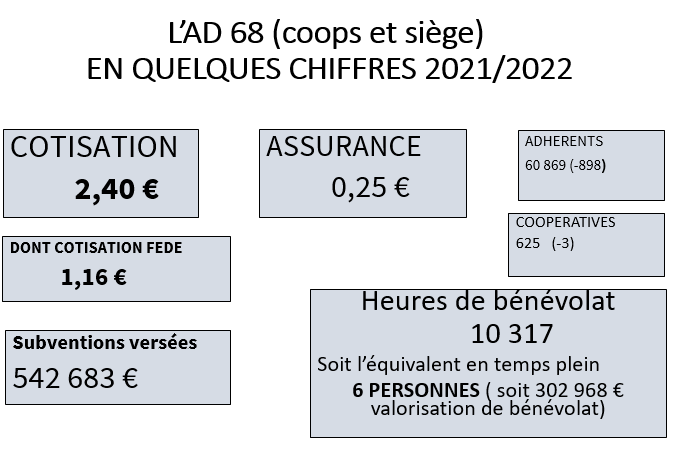 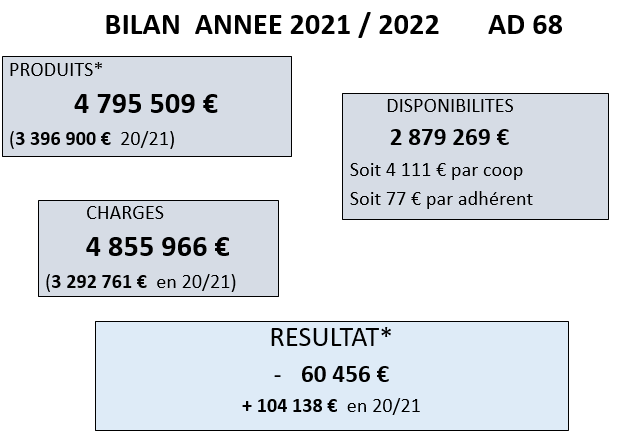 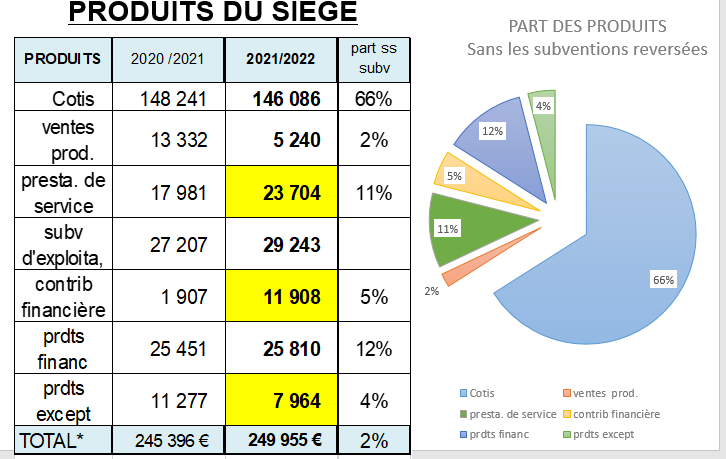 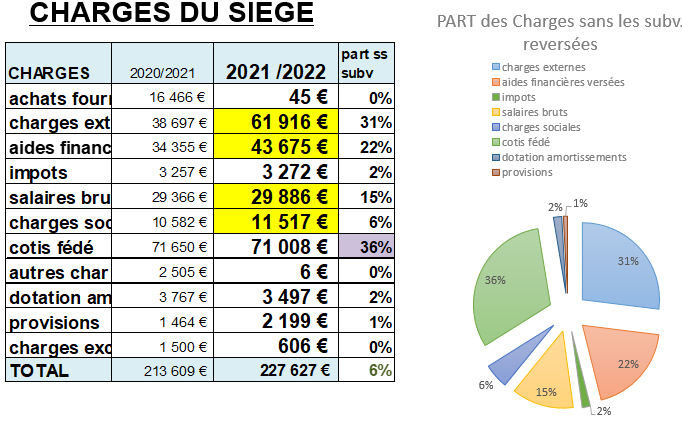 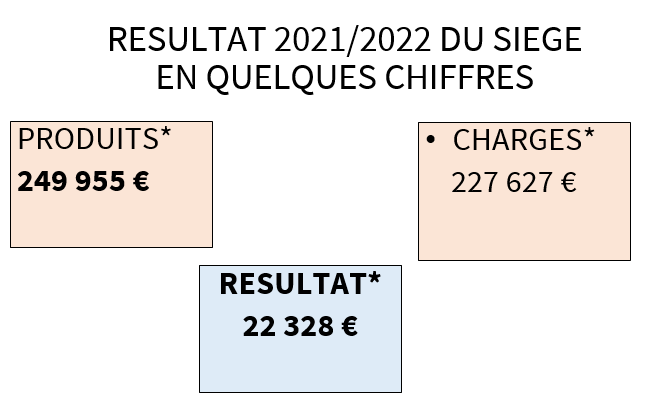 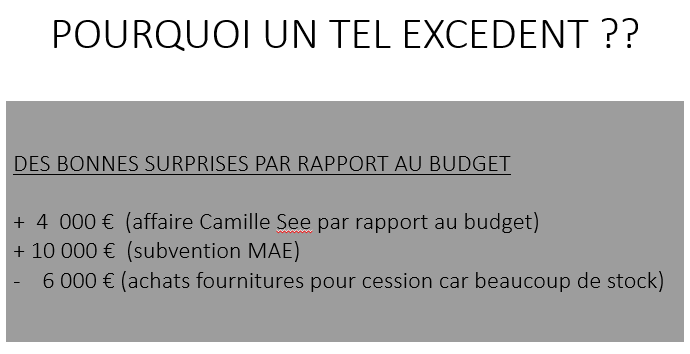 Les comptes de fonctionnement des coopératives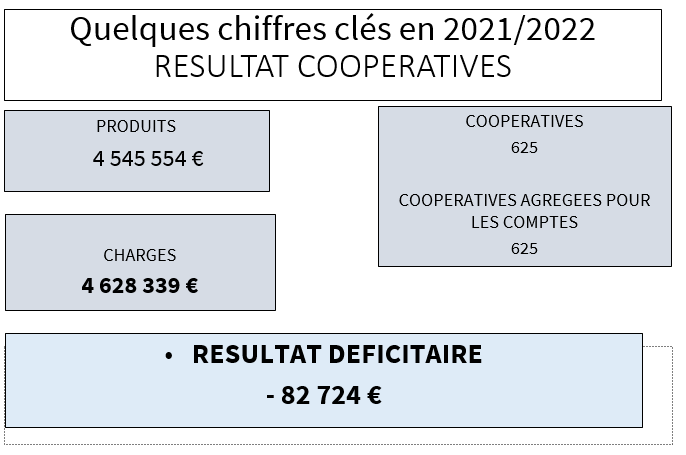 Budget prévisionnel 2023-2024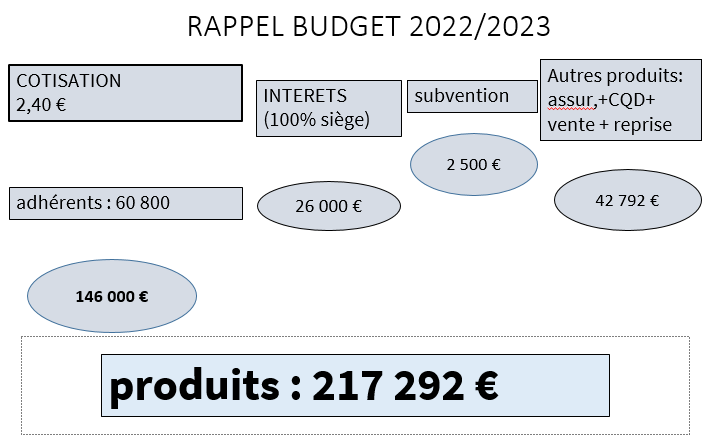 Les éléments déterminants pour le budget prévisionnel 2023/2024 sont :	Un résultat d’exploitation déficitaire	Une augmentation de la cotisation fédérale de 6 cents	LE MAINTIEN DES AIDES REVERSEES AUX COOPERATIVES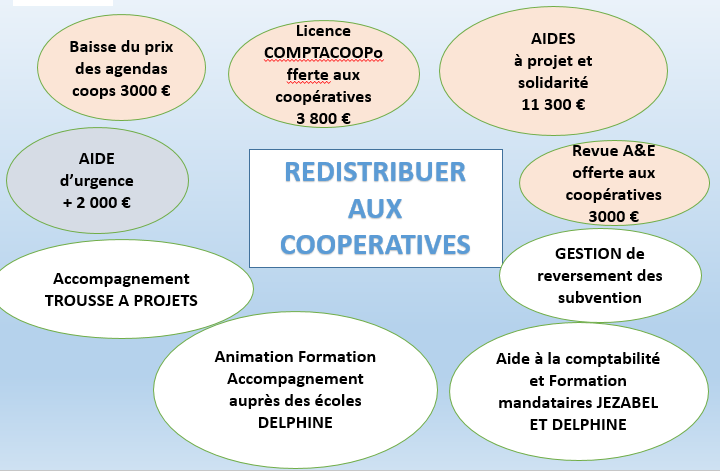 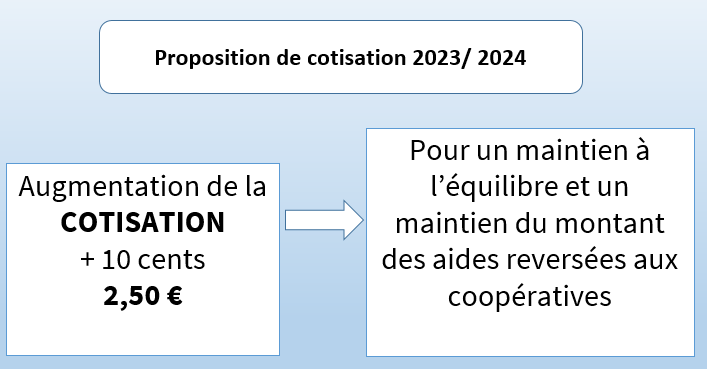 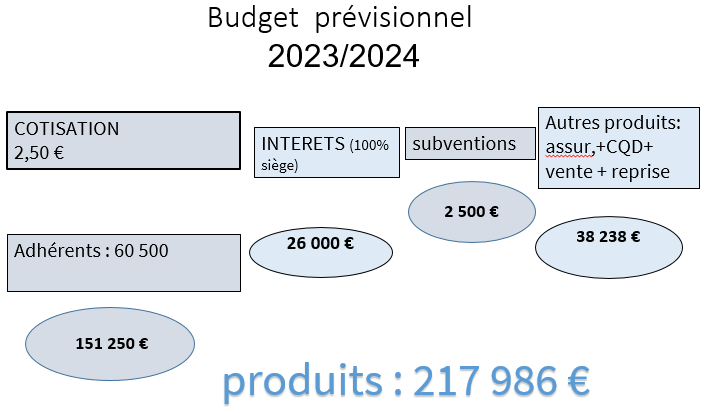 Election des AdministrateursADMINISTRATEURS SORTANTS REELIGIBLES QUI SE REPRESENTENT :ARGAST Franck, BAECHLE Astride, GARCIA José, GRASSER-HUG ArletteADMINISTRATEURS SORTANTS REELIGIBLES QUI NE SE REPRESENTENT PAS :EICHHOLTZER Bernard, POLETTO Jean-PierreNOUVELLE CANDIDATURE : MARCO NathalieRenouvellement des réviseurs aux comptesMEYER Sybille et LAMBS Anne-SophieNomination du Commissaire aux comptes suppléantMonsieur Aurélien WEGMULLER est désignéRésultats des votes13 912 votantsSont adoptés à l’unanimitéL’approbation du compte-rendu de l’AGO du 02 février 2022 : 100 %Le rapport moral : 100 %Le rapport d’activités 2021/2022 : 100 %Le rapport financier 2021/2022 : 100 %L’affectation du résultat du siège de l’exercice clos au fond associatif : 100 %L’affectation du résultat des coopératives sommées de l’exercice clos dans leurs reports à-nouveaux : 100%Le quitus au trésorier : 100%Le projet d’activités 2022/2023 : 100% Le renouvellement des membres du Conseil d’Administration : Franck ARGAST (100%), Astride BAECHLE (100%), José GARCIA (100%), Arlette GRASSER-HUG (100%)La nouvelle candidature au Conseil d’Administration de Nathalie MARCO : 100%Le renouvellement des réviseurs aux comptes (Sybille Meyer et Anne-Sophie Lambs) dans leur fonction : 100 %Nomination du Commissaire aux Compte suppléant Aurélien WEGMULLER : 100%Le budget prévisionnel 2023/2024 est quant à lui approuvé à 94,56 %, l’approbation des rapports d’audit du Commissaire aux Comptes à 85,96% et le montant de La cotisation à 2,50 € à 92,15%.Election des membres du BureauBureau :Présidente : 	   				Mme 	SANCHEZ CarolineVice-Président : 				M 	MEYER ClaudeTrésorier :					M. 	GARCIA JoséSecrétaire générale :			Mme	HUEBER CatherineAdministrateurs : M.	ARGAST Franck		Mme 	BAECHLE Astride	Mme 	BOËS Isabelle		Mme	GINDENSPERGER Marie-ChristineMme 	GRASSER-HUG Arlette	Mme	HARTER AnnickM.	HERZ Cédric			Mme	JOLY DelphineM.	KELLER Michel		Mme KOCH LydieM.	LANNEAU Laurent		M.	LUTZ JérémieMme	MARCO Nathalie		M.	NEMETT NicolasM.	RODRIGUEZ José		Mme	SCHAFFHAUSER Nicole 	Mme	WODEY Arlette